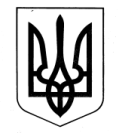 ЗОЛОЧІВСЬКА СЕЛИЩНА РАДАБОГОДУХІВСЬКИЙ РАЙОН ХАРКІВСЬКА ОБЛАСТЬ ВІДДІЛ ОСВІТИ, МОЛОДІ ТА СПОРТУНАКАЗ   07.12.2021		               	        Золочів					№ 220Про внесення змін до паспортабюджетної програми відділу освіти,молоді та спорту Золочівськоїселищної ради      На виконання ст. 20 Бюджетного кодексу України, Закону України «Прикінцеві та перехідні положення», згідно з рішення ХIУ  сесії селищної ради УІІІ скликання від 01.12.2021 року № 2985 «Про внесення змін до рішення селищної ради від 22.12.2020 року №34  «Про селищний бюджет на 2021 рік» та додатків до нього», відповідно до Правил складання паспортів бюджетних програм місцевих бюджетів та звітів про їх виконання, затверджених наказом Міністерства фінансів України від 26 серпня 2014 року № 836  «Про декі питання запровадження програмно-цільового методу складання та виконання місцевих бюджетів» (у редакції наказу Міністерства фінансів України від 15 листопада 2018 року №908), наказ Міністерства фінансів України від 02.01.2019 №1 «Про затвердження Методичних рекомендацій щодо впровадження та застосування гендерноорієнтованого підходу в бюджетному процесі», а також з метою здійснення моніторингу, оцінки ефективності бюджетних програми,НАКАЗУЮ:1. Затвердити паспорт бюджетної програми у новій редакції:1.1. За КПКВК МБ 0611021 Надання загальної середньої освіти закладами загальної середньої освіти, що додається.1.2. За КПКВК МБ 0611061 Надання загальної середньої освіти закладами загальної середньої освіти, що додається.1.3. За КПКВК МБ 0611070 Надання позашкільної освіти закладами позашкільної освіти, заходи із позашкільної роботи з дітьми, що додається.1.4. За КПКВК МБ 0611141 Забезпечення діяльності інших закладів у сфері освіти, що додається.1.5. За КПКВК МБ 0611142 Інші програми та заходи у сфері освіти, що додається.1.6. За КПКВК МБ 0611182 Виконання заходів, спрямованих на забезпечення якісної, сучасної та доступної загальної середньої освіти «Нова Українська школа» за рахунок субвенції з державного бюджету місцевим бюджетам, що додається.1.7. За КПКВК МБ 0611200  Надання освіти за рахунок субвенції з державного бюджету місцевим бюджетам на надання державної підтримки особам з особливими освітніми потребами, що додається.1.8. За КПКВК МБ 0615031 Утримання та навчально-тренувальна робота комунальних дитячо-юнацьких спортивних шкіл, що додається.1.9. За КПКВК МБ 0615042 Фінансова підтримка спортивних споруд, які належать громадським об’єднанням фізкультурно-спортивної спрямованості, що додається.1.10. За КПКВК МБ 0615053 Фінансова підтримка на утримання місцевих осередків (рад) всеукраїнських об’єднань фізкультурно-спортивної спрямованості, що додається.1.11. За КПКВК МБ 0617321 Будівництво освітніх установ та закладів, що додається.1.12. За КПКВК МБ 0617368 Виконання інвестиційних проектів за рахунок субвенцій з інших бюджетів, що додається.Начальник відділу освіти,молоді та спорту                                                        Валентина НАГОВІЦИНАЗ наказом ознайомлені:  	«______________»	________________ Ольга СКАЧКО